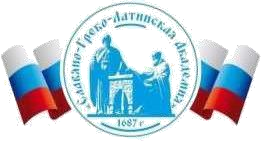 Автономная Некоммерческая Организация Высшего Образования«Славяно-Греко-Латинская Академия»Аннотация к рабочей программе дисциплины Управление репутацией и антикризисные коммуникации в цифровой средеУправление репутацией и антикризисные коммуникации в цифровой среде.  СОГЛАСОВАНОДиректор Института _______________________,кандидат философских наук_______________________Одобрено:Решением Ученого Советаот «22» апреля 2022 г. протокол № 5УТВЕРЖДАЮ Ректор АНО ВО «СГЛА»_______________ Храмешин С.Н.Направление подготовки38.03.04 Государственное и муниципальное управление Направленность (профиль)Государственная, муниципальная служба и кадровая политикаКафедрамеждународных отношений и социально-экономических наукФорма обученияГод начала обученияОчная2022Реализуется в семестре-Наименование дисциплины  Управление репутацией и антикризисные коммуникации в цифровой среде Краткое содержание Дисциплина направлена на формирование у обучающихся представления о существующих индивидуальных особенностях и свойствах личности, влияющих на индивидуальный стиль общения в сети, и выработку навыка по составлению коммуникативной стратегии формирования цифровой репутации на личном, профессиональном и корпоративном уровнях. Изучения дисциплины «Управление репутацией и антикризисные коммуникации в цифровой среде» определяется тем, что в ней систематизированы основные правила и рекомендации по созданию цифровой репутации, представлены наиболее явные ошибки поведения в сети, а также их последствия для бизнеса или карьеры. Приведены основные алгоритмы мониторинга и анализа цифровой репутации, методы антикризисного управления конфликтами в сети. Цель дисциплины - формирование у слушателей способности понимать сущность и значение информации в развитии современного информационного общества, соблюдать основные требования информационной безопасности, в том числе защиты государственной тайны; владением основными методами, способами и средствами получения, хранения, переработки информации. Результаты освоения дисциплины  Организует, руководит командной работой и принимает управленческие решения в рамках проекта на всех этапах его жизненного цикла. Трудоемкость, з.е. 3  Форма отчетности  Зачет  Перечень основной и дополнительной литературы, необходимой для освоения дисциплины Перечень основной и дополнительной литературы, необходимой для освоения дисциплины Основная литература Антикризисное управление : учебник / И.К. Ларионов, Н.И. Брагин, А.Н. Герасин и др. - 2-е изд. - Москва : Издательско-торговая корпорация «Дашков и К°», 2019. - 380 с. : ил. - (Учебные издания для магистров). - Библиогр. в кн. - ISBN 978-5-394-03072-7 ; То же [Электронный ресурс]. - URL: http://biblioclub.ru/index.php?page=book&id=496090 Гореликов, К.А. Антикризисное управление : учебник / К.А. Гореликов. - 3-е изд. - Москва : Издательско-торговая корпорация «Дашков и К°», 2018. - 216 с. : ил. - (Учебные издания для бакалавров). - Библиогр. в кн. - ISBN 978-5-394-03009-3 ; То же [Электронный ресурс]. - URL: http://biblioclub.ru/index.php?page=book&id=496109 Дополнительная литература Маслова В. М. , Синяева И. М. , Синяев В. В. Сфера PR в маркетинге: учебное пособие М. : Юнити-Дана // ЭБС университетская библиотека online, 2015 http://biblioclub.ru/index.php?page=book&id=114502 Шарков, Ф.И. Константы гудвилла: стиль, паблисити, репутация, имидж и бренд фирмы: учеб. пособие М. : Издательско-торговая корпорация «Дашков и К°», 2015 biblioclub.ru/index.php?page=book&id=452896 